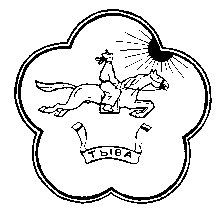 АГЕНТСТВО ПО ДЕЛАМ СЕМЬИ И ДЕТЕЙ РЕСПУБЛИКИ ТЫВА 
П Р И К А З ____ г. КызылВ целях осуществления контроля за деятельностью детских лагерей дневного пребывания, организованных на базе учреждений социальной помощи семье и детям Каа-Хемского, Тес-Хемского, Улуг-Хемского и Чеди-Хольского кожуунов ПРИКАЗЫВАЮ:1. Директору ГБУ РТ «Ресцентр соцподдержки» Куулар О.Д. организовать выездные проверки в Каа-Хемский, Тес-Хемский, Улуг-Хемский и Чеди-Хольский кожууны для организации проверок деятельности детских лагерей дневного пребывания, организованных на базе учреждений социальной помощи семье и детям, в следующие сроки:Каа-Хемский кожуун – 28 марта 2017 года;Тес-Хемский кожуун – 29 марта 2017 года;Улуг-Хемский кожуун – 30 марта 2017 года;Чеди-Хольский кожжун – 1 апреля 2017 г.	2. Консультанту (Серен Н.П.) ознакомить с настоящим приказом ответственных должностных лиц под роспись.3. Контроль за исполнением настоящего приказа возложить на директора ГБУ РТ «Ресцентр соцподдержки» О.Д. Куулар.Директор 										С.Х.Сенгии от 27  марта  2017 г.№ 107-ОДОб организации выездных проверок детских лагерей дневного пребывания, организованных в период весенних каникул 2017 года